Wildlife Watch! 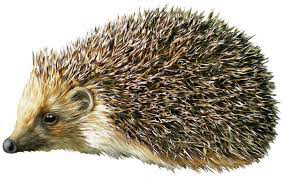 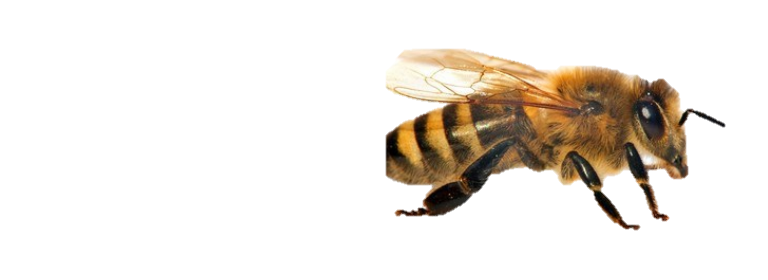 During the half term, pick and choose which activities you would like to complete as homework. You will receive 5 diddy dots for each task completed and returned to school.  All completed homework needs to be returned to school by Monday 23rd July.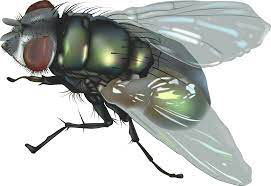 Draw a food chain for an animal you see in your garden or street!Make a seed diary – draw pictures, take photos and write all about it.Make a honey sandwich or honey pancakes and write instructions on how to make them.Bees are endangered. Create a poster or a leaflet of another animal that is endangered.Listen to the ‘Flight of the Bumblebee’ by Rimsky Korsakov. What instruments do you think are representing the bumble bee?Beatrix Potter wrote a book about a hedgehog. Find out what it was called and read it.Beehives have the 2D shape Hexagon in them. Draw 6 different hexagons.Write instructions for your journey to school.Write a poem about a bee or a hedgehog.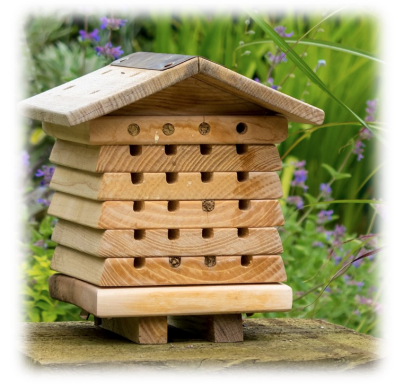 Make a mini-beast habitat diorama.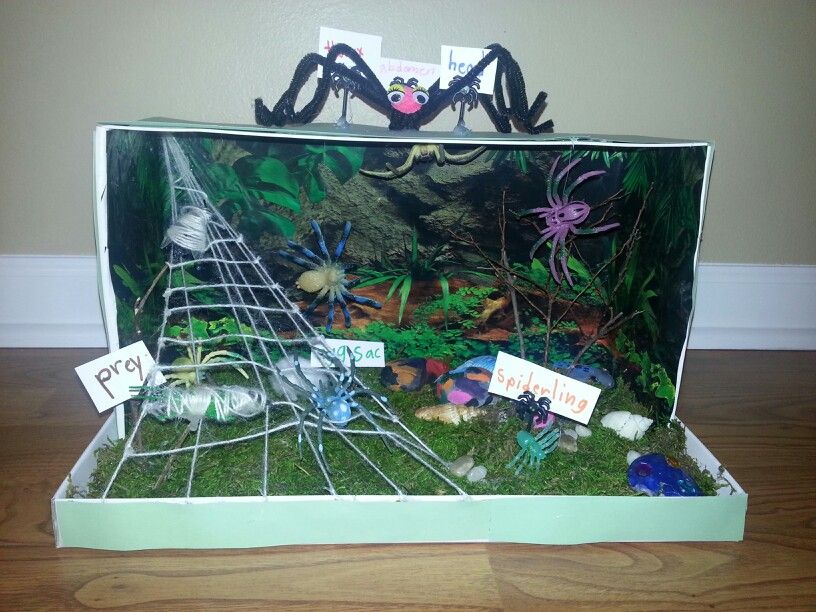 Investigate a microhabitat in your area and write down what you find.Find out the names of different types of hedgehogs around the world and the different countries they live in.